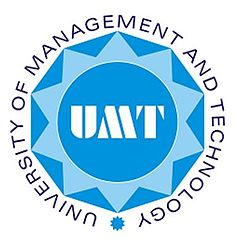 UNIVERSITY OF MANAGEMENT AND TECHNOLOGYSCHOOL OF GOVERNANCE AND SOCIETYBS PUBLIC ADMINISTRATIONINTRODUCTION TO POLITICAL SCIENCEPOL110COURSE PROGRAMME FALL 2017/2018MARIA INES BASTOSCourse Code: POL 110Semester: FallResource Person: Maria Ines Bastos  ( Assistant Professor)Focus Areas: Foreign Policy (Pakistan); International Relations; Postcolonial IR; South Asia foreign policy; Political Theory.Contact: maria.bastos@umt.edu.pkAssessment: Attendance 5%; Participation 5%; Class Presentation: 20%; Mid-Term Exam: 20%; Final Exam: 50%PART I – COURSE STRUCTURESummary of the course:This Introduction to Political Science course has two main objectives: to introduce Public Administration students to the main concepts which are essential to understand politics and its connection with the State/Government, and to provide students with skills for critically evaluate politics and political processes. During the course, students will be engaged in peer discussion about the various topics. By being able to identify a number of concepts and theories, students will be enable to think with a multidisciplinary frame, which is essential to understand main trends in the vast field of Political Science.Learning Objectives:Identify and understand of major concepts in Political Science, and Political Theory;Critically link acquired knowledge with real/contemporary political issues;Understand the difference between  ‘Political’ and ‘Politics’;Understand the impact role of the Political Concepts and its implications government institutions;Understand the relation between politics and civil society;Understand the role of Politics at the Global Level;Teaching and Learning MethodsCredit hours - 3Duration – one semester (45 contact hours)Weekly three-hour sessions.Self-study.Weekly preparatory readings for the next session will be given to students by using the available electronic platform. Questions for discuss in the class will be provided to students.Assessment CriteriaThe written-assignments should reflect students familiarity with the topic(s) in question, after having acquired familiarity with the appropriate literature; demonstrated the ability both to assess the arguments on all sides of the debate, and to formulate a rationale for their own position.In marking students’ written work, the follow will be taken into consideration: 	the quality of content: the breadth and depth of analysis, the quality of critical comment;	the structure: logical development and coherence of the argument;	the range of literature used in making the argument;	the presentation and layout and the competence with which sources are referenced.The Grading system Grading scheme in vogue:Grading criteria Submitted assignments reflect the required content and knowledge. Originality of substance and ideas, research design and innovative solutions. Coherent organization of contents. Scholarship (citations and references list where appropriate). Moral integrity and research ethics adhered to. Tangible level of interest and keenness COURSE POLICIESNote on the Academic integrity: This course will strictly follow the university policies on   academic dishonesty. Plagiarism will not be tolerated. Plagiarism involves presenting someone else’s ideas or written work as your own, without giving proper citation and credit to the original source. Make-up Exams and Late Assignments: There will be no make-up exams, unless there is a valid (documented) reason for not taking the scheduled exams, or prior arrangements have been made with the instructor. The late submission of an assignment will be impacted on 50% of the corresponding mark.CLASS PRESENTATION AND WORK SUBMISSION.Students are required to present a topic on one of the following topics:LiberalismConservatismMarxismNationalismIslam, Democracy and PoliticsStudent will choose from one of the above listed topic. Depending on the number of students, groups will be formed for class presentation. After the class presentation each student must submit a 1500 word report on the topic discussed. The report must include a general overview of the topic in discussion, and a specific section correspondent to the individual presentation. The report must be submitted via email one week later after the presentation, until 23h59m.PART II – DETAILED COURSE OUTLINE AND RECOMMENDED READINGSBibliography and recommended readingsCourse Textbooks:There are two recommended textbooks for this course. Students are required to read and prepare for the classed referred chapters from each book. Please consult the weekly course plan above. Both textbooks are available on the library. In due course further material will be provided to students.Textbooks:  Axford, B., Browning, G.K., Huggins, R., Rosamond, Turner. J. (1997) Politics. An Introduction. London: Routledge.Garner, R., Ferdinand, P., Lawson. S. (2016) Introduction to Politics. Oxford: Oxford University Press.Readings from the following book will also be provided:Heywood, A. (2007) Politics. Palgrave MacmillanThis book:  Srivastana, S. (2012) Fundamentals of Political Theory. Pearson. – has good summaries of the main topics to be studied during the semester. However it is not a textbook. It may be used as a  guide. Not to be cited as a source.IMPORTANCE NOTE: Wikipedia is not an academic source. It is not accepted for citation, or referencing. You may want to read it, but work presented based on this website may get lower marks.Bibliography: Anand, D. (2009) ‘Nationalism’, in L. J. Shepherd (ed.) Gender Matters in Global Politics, London: RoutledgeAxford, B., Browning, G.K., Huggins, R., Rosamond, Turner. J. (1997) Politics. An Introduction. London: Routledge.Baradat, L.P , Philipps J. A. (2017) Political Ideologies. Their Origins and Impact. London: RoutledgeDelue, S. M. & Dale, T.M (2017)  Political Thinking, Political Theory and Civil Society London: Routledge.Eatwell, R. & Wright, A. Eds (1999) Contemporary Political Ideologies New York: ContinuumEsposito, J., & Piscatori, J. (1991). Democratization and Islam. Middle East Journal, 45(3), 427-440.Esposito, J. L., & Voll, J. O. (1996). Islam and democracy. Oxford University Press.Freeden, M., Sargent, L. T., & Stears, M. (2013).’Liberalism’ in  Freeden, M., Sargent, L. T., & Stears, M. (Eds.). (2013). The Oxford handbook of political ideologies. OUP Oxford.Freeden, M., Sargent, L. T., & Stears, M. (Eds.). (2013). The Oxford handbook of political ideologies. OUP Oxford.Garner, R., Ferdinand, P., Lawson. S. (2016) Introduction to Politics. Oxford: Oxford University Press.Held. D. (2006) Models of Democracy Oxford: PolityHoweidy F. (2010) Islam and democracy, Contemporary Arab Affairs, 3:3, 297-333, DOI: 10.1080/17550912.2010.494405Keane, J. (2009). The life and death of democracy. Simon and Schuster.Khan, M. M. (Ed.). (2006). Islamic democratic discourse: theory, debates, and philosophical perspectives. Lexington Books.Moten, A.R. (1996) Political Science. An Islamic Perspective London: Macmillan Press.O’Sullivan (2013) ‘Conservatism’ in Freeden, M., Sargent, L. T., & Stears, M. (Eds.). (2013). The Oxford handbook of political ideologies. OUP  Oxford.Purohit, A. (2015) Contemporary Political Philosophy New Delhi: Random Publications.Sardarnia, K., & Bahrampour, Y. (2017). Islam and Democracy: A Critical Reappraisal of Adaptation and Contrast Theories. J. Pol. & L., 10, 1.Srivastana, S. (2012) Fundamentals of Political Theory. Pearson.Vincent, A. (2013) ‘Nationalism’ in Freeden, M., Sargent, L. T., & Stears, M. (Eds.). (2013). The Oxford handbook of political ideologies. OUP  OxfordLetter GradesUndergraduate / Graduate Degree ProgramsLetter GradesGrade PointsA+/A4.0A-3.7B+3.3B3.0B-2.7C+2.3C2.0C-1.7F0.0Week 1 13/10/17 Introduction. Course considerations.What is Political Science? What is Politics?  Readings: Introduction to Politics. R. Garner. Introduction chapter p.1.Ch1 Politics: an Introduction. Individuals: Is politics really about people? Barrie Axford.Week 2: 20/10/17Politics and the State. What is the StateQuestions for Discussion:What are the main characteristics of the State?How did the concept of State evolved?There is any ideal type of State?Readings: Introduction to Politics. R. Garner. Introduction chapter 1Politics Andrew Heywood ch5 The StateFundamentals of Politics Theory, Smita Srivastava Ch4 – Theories of the Origin of the State.Politics: an introduction. Ch 9 ‘ The nature of the State’Week 3: 27/10/17The State at work: Law, Constitutions, and Federalism.Executives, Bureaucracies, Policy Studies and GovernanceReadings:  Introduction to Politics Ch8 and Ch11Heywood  ch15, 16 and 18Axford Politcs and Introduction Ch11Week 4: 03/11/17Democracy I – Origins and ConceptsQuestions for Discussion:Why is Democracy so important?Is Democracy a Western invention?John Keane The Life and Death of Democracy  -  Ch ‘Why democracy”Week 5: 10/11/17Democracy II : democratization, and authoritarian regimes.Ch 13 Int Politcs GarnerCh 4 Democracy HeywoodWeek 6 :  17/11/17Politics and social change. The importance of ideas and ideology in Politics.Introduction to politics Ch5Politics an introduction Chps 6, 7 and 8 (These three chapters are introductory for the coming weeks).Week 7: 24/11/17LiberalismQuestions for Discussion:Identify the main elements of liberalism.Is Liberalism the dominant political ideology?What Neo-liberalism means?Ch 3 HeywoodPolitical ideologies Baradat and Phillips Freeden, M., Sargent, L. T., & Stears, M. (2013).’Liberalism’Note: Readings for the next four classes are from Heywood, Baradat and Phillips on the respective chapters Week 8: 01/12/17ConservatismQuestions for Discussion:What it means to be a ‘conservative’?Discuss the role of tradition in relation to politics.Ch 3 HeywoodWeek 9 : 08/12/17Mid-Term ExamWeek 10: 15/12/17MarxismQuestions for Discussion:How relevant is Marxism for the study of politics?Identify Marxism main historical landmarks.      The future of Marxism.www.marxists .org  - This website has numerous entrances on Marxism/Socialism.Week 11:  22/12/17Nationalism and FascismQuestions for Discussion:How Nationalism shaped the world order?Post-Colonial Nationalism Fascism and extremism in South AsiaReadings : Anand, D. (2009) ‘Nationalism’Ch 7 Eatwell & WrightWeek 12 : 05/01/18  (After Winter Break 25/12 to 31/12) Islam, Politics and DemocracyQuestions for Discussion:Is Islam compatible with Democracy?Why Politics matter in Islam.Are Western concepts of Democracy compatible with Islamic Political views?Esposito, J. L., & Voll, J. O. (1996). Islam and democracy. Oxford University Press.M.A. Muqtedar Khan Islamic Democratic Discourse .  Ch 8 M Khan ‘ The Politics, Theory, and Philosophy of Islamic Democracy’.Week 13: 12/01/18 International Political Organizations. Politics beyond the nation-state?Ch 19 Robert Garner Chp 15 and 16 Axford bookWeek 14:  19/01/18Globalization of Politics and the Politics of Globalization.Questions for Discussion:Politics without borders. What are the consequences?Does Globalization mean Politics.What are the consequences for the State?Garner Ch 20 and 21.Ch 7 Heywood Global Politics.